«РАССМОТРЕНО»на заседании пед. совета МБОУ «СОШ № 1» протокол № /126.08. 2021 г.«СОГЛАСОВАНО» Зам. директора по УМР МБОУ СОШ № 1Самсонова Н.Н.26.08.2021 г./ «УТВЕРЖДАЮ»Директор МБОУ СОШ № 1с. п. «Село Хурба» 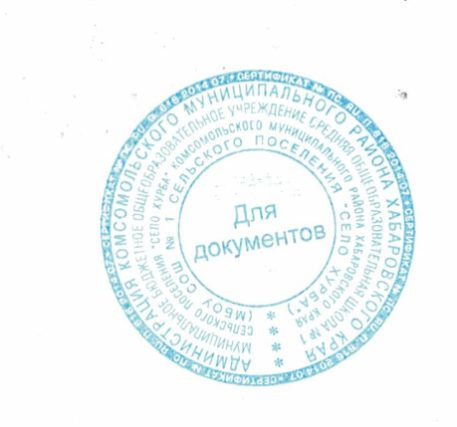 26.08.2021 г.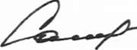 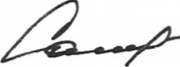 РАБОЧАЯ ПРОГРАММАпо профессионально-трудовому обучению (столярное дело)9 класс VIII вида( 476 часов )Программу разработал:учитель   технологии:Рябуха Дмитрий Павлович2021-2022 г.Пояснительная записка                Целью учебно-воспитательного процесса специальной (коррекционной) общеобразовательной школы VIII вида  является социальная адаптация детей с проблемами в интеллектуальном развитии в современном обществе. Поэтому трудовое обучение в коррекционной школе вида имеет ключевое значение, и основной его целью является   приобретение воспитанниками  трудовых профессиональных навыков, способствующих их  дальнейшему обучению и получению рабочих профессий. Задачи учебного предмета.В процессе преподавания предмета «Столярное дело» должны быть решены следующие задачи: а) формирование политехнических знаний и экологической культуры; б) привитие основных знаний,  умений  и навыков  столярного дела; в) обеспечение обучающимся возможности самопознания, изучения мира профессий, выполнения профессиональных проб с целью профессионального самоопределения;г)  воспитание трудолюбия, коллективизма, человечности и милосердия, обязательности, честности, ответственности и порядочности, патриотизма, культуры поведения и бесконфликтного общения;д) использование в качестве объектов труда потребительских изделий и оформление их с учетом требований дизайна и декоративно-прикладного искусства для повышения конкурентоспособности при реализации. Развитие эстетического вкуса и технического кругозора  ребенка.В соответствии с требованиями государственного специального стандарта,  с учётом психофизических параметров личности детей с нарушением интеллекта, рабочая программа по профессионально-трудовому обучению (специализация «Столярное дело») составлена на основании следующих нормативных документах:Концепция о правах ребёнка.Конституция Российской Федерации.Федеральный закон от 29 декабря 2012г.,  №273 -  ФЗ «Об образовании в РФ».  Закон РФ от 18.07.1996 г. «Об образовании лиц с ограниченными возможностями здоровья в специальном образовании».Инструктивное письмо Министерства общего и профессионального образования РФ от 14.03.2003 г. № 29/1448-6.Письмо Минобразования РФ от 04.09.1997г. №48 «О специфике деятельности специальных (коррекционных) образовательных учреждений I – VIII видов» с изменениями от 26.12.2000г. Нормативные документы об образовании федерального, регионального, муниципального уровня.За основу данной рабочей программы взята базовая программа  «Столярное дело» Б. А. Журавлева, С .Л .Мирского, входящей в сборник программ для 5-9 классов специальных (коррекционных) учреждений VIII вида: Сборник 2, под редакцией В.В. Воронковой. 2011г. Также использовалась программа специальных общеобразовательных школ для умственно отсталых детей (вспомогательная школа) Сборник 2 (Трудовое и профессиональное обучение) – М.: Просвещение, 1989г.Выбор  базовых программ обусловлен следующими факторами:  эти программы разработаны для специальных (коррекционных) общеобразовательных школы VIII вида. Материалы программ направлены на повышение уровня активности обучающихся и развитие их способности к осознанной регуляции трудовой деятельности. Преподнесение материала в базовых программах предлагается с постоянным усложнением учебного материала, что позволяет не просто закреплять полученные знания, но и  применять их в новых, усложнённых условиях.   Это  предполагает формирование у обучающихся необходимого объёма специальных знаний и общетрудовых умений. Развитие умений происходит путём планомерного сокращения помощи обучающимся в умственных и воспринимающих действиях.  Представленная рабочая программ носит компилятивный характер, поскольку некоторые темы базовых программ, опущены или упрощены для восприятия. (Исходя из реальных условий и возможностей обучающихся). Место предмета в базисном учебном плане.Профессионально-трудовое обучение  в коррекционной школе VIII вида является ведущим учебным предметом, занимающим  третью часть классно-учебного времени  учебного процесса.  Трудовое обучение  носит явную предметно-практическую направленность,  ориентировано на профессионально-трудовую подготовку обучающихся, и, как следствие, их успешную адаптацию в современном обществе. Для изучения образовательной области «Профессионально-трудовое обучение» учебным планом школы отведено в 8 классе 476 часов, из расчёта 14 учебных часов в неделю.  Обучение «Столярному делу» носит предметно-практическую направленность.   Основная часть учебного времени (не менее 70%) отводится на практическую деятельность — овладение общетрудовыми умениями и навыками (в том числе около 50% на практическое повторение).   Около 14 часов учебного времени отводиться на осуществление контроля знаний, умений и навыков (административный, текущий, промежуточный контроль).  Трудовое обучение тесно связано с другими учебными предметами, использует полученные в процессе их изучения знания, умения и навыки.  Организация образовательного процесса.Обучение столярному делу носит учебно-практический характер, имеющий классно-урочную форму.  Все уроки можно разделить на три группы: урок ознакомления, урок закрепления  урок проверки знаний, умений и навыков. На уроке ознакомления с новым материала  используются формы организации учебной работы: экскурсия, беседа, традиционный урок. Урок закрепления  включает такие формы как: практикум, лабораторная работа, работа в парах, в бригадах. На уроках проверки знаний  используются тест-опросы,   самостоятельные работы, уроки - зачёты, контрольные работы, викторины, игры и т.д.Интегративный характер содержания обучения технологии предполагает построение образовательного процесса на основе использования межпредметных связей. «Столярное дело» тесно связано с  другими учебными предметами (математикой – при проведении расчетных и графических операций; биологией  - при изучении происхождения и характеристике свойств материалов; чтением, письмом при описании изделий, анализе и составлении плана работы над изделиями).   Обучение строится с учетом внутрипредметных связей, логики учебного процесса и возрастных особенностей учащихся. Выбор форм зависит и от темы урока, и от уровня подготовленности обучающихся, и от объема изучаемого материала, его новизны, трудности.Методы организации образовательного процесса.1.Объяснительно-иллюстративный, сочетающий словесные методы (рассказ, объяснение, работа с литературными источниками) с иллюстрацией различных по содержанию источников (справочники, картины, схемы, и др.). 2. Частично-поисковый, основанный на использовании технологических знаний, жизненного и познавательного опыта учащихся. Конкретным проявлением этого метода является беседа, которая в зависимости от дидактических целей урока может быть проверочной, эвристической, повторительно-обобщающей. 3. Исследовательский метод как один из способов организации поисковой  деятельности учащихся в учебной работе, привития им умений и навыков самостоятельной работы. Используемые технологии.Наряду с традиционными формами и  методами обучения применяется разнообразные технологи обучении: - технология коррекционно-развивающего обучения Е.Д.Худенко;- технология игрового обучения (ролевые, деловые и другие виды обучающих игр); - тестовая технология; - технология  модульного обучения;   - метод проектов: В течение учебного года  каждый обучающийся участвует в реализации  2 коллективных проектах. Под проектом понимается творческая, завершенная работа, соответствующая возрастным возможностям учащегося. Важно, чтобы при выполнении проектов, школьники участвовали в выявлении потребностей семьи, школы, общества в той или иной продукции и услугах, оценке имеющихся технических возможностей и экономической целесообразности, в выдвижении идей разработки конструкции и технологии изготовления продукции (изделия), их осуществлении и оценке, в том числе возможностей реализации. - кооперативная  деятельность учащихся (изготовление изделий на продажу и на заказ). В  рамках  профессионально-трудового обучения рекомендуется проведение работы по профессиональному самоопределению и социальной адаптации обучающихся. Для этого организуются экскурсии на предприятия мебельного производства, предприятия по обработке древесины. Также проводятся уроки-конкурсы, уроки - деловые игры, интегрированные уроки; выставки и распродажи изготовленных изделий; недели труда с подведением итогов, награждением, демонстрацией готовых изделий.Формирование ключевых компетенций обучающихся.Представленная программа нацелена на повышение уровня активности обучающихся и развитие их способности к осознанной регуляции трудовой деятельности. Что предполагает формирование у обучающихся необходимого объёма профессиональных знаний и общетрудовых умений. Развитие умений происходит путём планомерного сокращения помощи обучающимся в умственных и воспринимающих действиях.  Если в  начале обучения (4-5 классы) помощь максимальная (демонстрация и объяснение конечного результата труда, а также условий работы: применяемых орудий, материалов, наглядных пособий). Развёрнутая помощь в планировании: групповое обсуждение предстоящей работы и практический показ учителем последовательности её выполнения, применение демонстрационных технологических (инструкционных) карт.  Результативность  самоконтроля обеспечивается за счёт полноты и точности сформированного у  обучающихся  образа конечного и промежуточного результатов работы, а также за счёт формирования контрольно-измерительных умений и привычки к выполнению контрольных действий. Целенаправленное обучение общетрудовыми умениям позволяет учителю в старших классах перейти от развёрнутой помощи обучающимся к краткому инструктажу. Дополнительные объяснения проводятся индивидуально с каждым отстающим в обучении школьником. Пути повышения качества работы обучающихся:- создание психологической установки на изготовление изделий, отвечающих техническим требованиям и имеющих товарный вид;- обучение нормативно одобренным приёмам труда и применение в работе эффективной технологии;- достаточный уровень технического и материального обеспечения труда обучающихся.     На занятиях по столярному делу основной целью ставиться подготовка учащихся специальных (коррекционных) образовательных учреждений к самостоятельному выполнению производственных заданий по изготовлению столярных изделий со специализацией по профессии столяр-плотник. Изучение столярного дела, являющегося одним из сложных видов труда, рекомендуется учащимися с наиболее сохранными интеллектуальными и моторными возможностями. Поэтому в программу обучения, начиная с 6 класса, включен достаточно сложный и насыщенный материал.  В процессе обучения столярному делу воспитанников специальной (коррекционной) школы VIII вида,  решаются коррекционные и воспитательные задачи.  К коррекционным задачам, способствующим умственному и физическому развитию обучающихся относятся: коррекция процессов мышления (внимание, наблюдательность, сравнение), развитие мелкой и общей моторики, глазомера, координации, и т.д. К воспитательным задачам, способствующим нравственному, трудовому и эстетическому воспитанию, относятся: воспитание трудовой дисциплины, ответственности за свою работу, аккуратности, эстетического вкуса и т.д., что благотворно влияет на становление их личности, способствует их социальной адаптации и обеспечивает им в определённой степени самостоятельность в быту. Виды и формы контроля.Для эффективного обучения умственно отсталых детей необходимо проводить систематическое изучение динамики развития их трудовых способностей. Один из способов решения этой задачи – контрольные практические работы обучающихся в конце каждой учебной четверти, а, также текущие проверочные тестовые задания, срезовые работы в начале, середине и конце учебного года. Целенаправленное изучение таких работ учителем, наряду с другими методами наблюдения за ребёнком, позволяют выявить сильные и слабые стороны трудовой деятельности каждого ученика, наметить задачи исправления присущих им недостатков. Для выполнения задачи эффективности обучения столярному делу используются разнообразные виды и формы контроля:  Формы контроля:Фронтальный  контроль осуществляется при задании вопросов учителя по небольшому объёму материала и краткие ответы, учеников, обычно с места; Групповая форма организации контроля  используется при проверке коллективного задания на уроке, но с обязательным привлечением к обсуждению остальных учащихся класса; Индивидуальный характер контроля, требующий осуществления контроля за работой каждого ученика;Комбинированный контроль применяется при сочетании индивидуального контроля с фронтальным и групповым;Самоконтроль учащихся обеспечивает получение ими информации о полноте и качестве изучения программного материала;Виды контроля: Предварительный контроль осуществляется с диагностической целью  для выяснения общего уровня подготовки учащихся по предмету;Текущий контроль (фиксация текущей успеваемости на каждом уроке за теоретические знания и практические работы);Периодический контроль (в форме контрольных работ за четверть); Итоговый контроль (в форме годовых контрольных работ и четвертных оценок);Планируемый уровень подготовки на конец учебного года.В процессе обучения обучающихся вшестом   классе решаются  задачи: Формирование доступных   технических и технологических знаний.Развитие  общетрудовых  умений ориентироваться в производственном задании, планировать последовательность действий, выполнять и контролировать  ход работы.Обучение учащихся профессиональным приемам и привитие им соответствующих трудовых навыков.Воспитание у обучающихся устойчивого положительного отношения  к труду.Формирования необходимых в повседневной производственной деятельности качеств личности.        Развитие  художественного  вкуса, общей культуры личности.Личностные результаты: - формирование мотивации к учению и познанию;- формирование эстетических потребностей, ценностей и чувств; - развитие этических чувств, доброжелательности и эмоционально-нравственной отзывчивости, понимания и сопереживания чувствам других людей; - развитие навыков сотрудничества со взрослыми и сверстниками в разных социальных ситуациях, умения не создавать конфликтов и находить выходы из спорных ситуаций; - формирование установки на безопасный, здоровый образ жизни, наличие мотивации к творческому труду, работе на результат, бережному отношению к материальным и духовным ценностям.   Метапредметные результаты:- овладение способностью принимать и сохранять цели и задачи учебной деятельности, поиска средств ее осуществления;  - освоение способов решения проблем творческого и поискового характера;  - формирование умения планировать, контролировать и оценивать учебные действия в соответствии с поставленной задачей и условиями ее реализации; - овладение базовыми предметными и межпредметными понятиями, отражающими существенные связи и отношения между объектами и процессами.Содержание рабочей программыI  четвертьВводное занятиеПовторение пройденного в 8 классе. План работы на четверть.Художественная отделка столярного изделия Изделия. Шкатулка. Коробка для шашек, шахмат. Теоретические сведения. Эстетические требования к изделию. Материал для маркетри. Цвет, текстура разных древесных пород. Окрашивание ножевой фанеры. Перевод рисунка на фанеру. Инструменты для художественной отделки изделия: косяк, циркуль-резак, рейсмус-резак. Правила пожарной безопасности.Правила пожарной безопасности, в столярной мастерской. Причины возникновения пожара. Меры предупреждения пожара. Правила пользования электронагревательными приборами. Правила поведения при пожаре. Использование первичных средств для пожаротушения.Практические работы. Организация рабочего места. Выполнение столярных операций по изготовлению изделия-основы.Разметка штапиков и геометрического рисунка. Нарезание прямых полос. Нарезание штапиков. Нарезание геометрических фигур. Набор на бумагу геометрического орнамента. Наклеивание набора на изделие.Практическое повторениеВиды работы. Изготовление журнального столика с художественной отделкой поверхности.Самостоятельная работаВыполнение заказов базового предприятия.II четвертьМебельное производство Вводное занятиеПлан работы на четверть. Повторение правил техники безопасности в мастерской. Общие сведения о мебельном производстве.Изготовление моделей мебелиИзделия. Игрушечная мебель в масштабе 1 : 2 (1 : 5) от натуральной для школьной игровой комнаты.Теоретические сведения. Виды мебели: по назначению (бытовая, офисная, комбинированная), по способу соединения частей (секционная, сборно-разборная, складная, корпусная, брусковая). Эстетические и технико-экономические требования к мебели.Элементы деталей столярного изделия: брусок, обкладка, шта-пик, филенка, фаска, смягчение, закругление, галтель, калевка, фальц (четверть), платик, свес, гребень, паз.Практические работы. Изучение чертежей изготовления деталей и сборки изделия. Выполнение заготовительных операций. Разметка и обработка деталей. Сборка узлов «насухо». Подгонка деталей и комплектующих изделий, сборка на клею. Проверка выполненных работ.Трудовое законодательствоТеоретические сведения. Порядок приема и увольнения с работы. Особенности приема и увольнения с работы на малых предприятиях региона. Трудовой договор. Права и обязанности рабочих на производстве. Перевод на другую работу, отстранение от работы. Виды оплаты труда. Охрана труда. Порядок разрешения трудовых споров. Трудовая и производственная дисциплина. Продолжительность рабочего времени. Перерывы для отдыха и питания. Выходные и праздничные дни. Труд молодежи. Действия молодого рабочего при ущемлении его прав и интересов на производственном предприятии.Практическое повторениеВиды работы. Выполнение заказов базового предприятия.Самостоятельная работаПо выбору учителя.Строительное производство Плотничные работыТеоретические сведения. Содержание плотничных работ на строительстве. Теска древесины: организация рабочего места, правила безопасности. Подготовка инструментов и приспособлений к работе: проверка правильности насадки топорища, заточка и правка топора на точиле и бруске. Укладка на подкладки, крепление скобами и клиньями бревен. Разметка торцов бревен и отбивка линий обтески шнуром. Теска бревен на канты. Отеска кромок досок. Выборка четвертей и пазов. Соединение бревна и бруска с помощью врубок: разметка врубок по шаблонам, сращивание, наращивание и соединение бревна и бруска под углом. Сплачивание доски и бруска (делянки) в щит.Правила безопасности при изготовлении строительных конструкций. Проверка качества выполненной работы. Дисковая электропила и электрорубанок, устройство, работа, правила безопасности.Круглые лесоматериалы, пиломатериалы, заготовки и изделияТеоретические сведения. Хвойные и лиственные лесоматериалы: использование, обмер и хранение. Виды пиломатериала: брусья, доски, бруски, обапол, шпалы, рейки, дощечки, планки. Виды досок в зависимости от способа распиловки бревна. Заготовка: назначение, виды по обработке (пиленая, клееная, калиброванная).Фрезерованные деревянные детали для строительства: плинтусы, наличники, поручни, обшивки, раскладки.Материалы и изделия для настилки пола (доски, бруски, линолеум, ковролин, плитка, плинтус): свойства и применение. Паркет штучный, паркетные доски и щиты: назначение, технические условия применения.Упражнение. Определение названий пиломатериалов, заготовок и изделий по образцам.Изготовление строительных инструментов, приспособлений, инвентаря для плотничных работИзделия. Терки. Гладилка. Соколы. Растворный ящик. Малка для штукатурных работ. Ручки для штукатурных инструментов.Теоретические сведения. Характеристика изготовляемых изделий, назначение, технические требования к качеству выполнения. Понятия черновая и чистовая заготовки.Практические работы. Подбор материала. Раскрой материала в расчете на несколько изделий. Рациональная последовательность выполнения заготовительных, обрабатывающих и отделочных операций. Проверка готовых деталей и изделий.Практическое повторениеВиды работы. Изготовление терки, гладилки и т. п.Самостоятельная работаПо выбору учителя.III четвертьМебельное производство Вводное занятиеПлан работы на четверть. Техника безопасности.Изготовление несложной мебели с облицовкой поверхности Изделия. Мебель для школы.Теоретические сведения. Назначение облицовки столярного изделия. Шпон: виды (строганый, лущеный). Свойства видов, производство. Технология облицовки поверхности шпоном. Применяемые клеи. Виды наборов шпона («в елку», «в конверт», «в шашку»). Облицовочные пленочный и листовой материалы: виды, свойства. Облицовка пленками.Практические работы. Изготовление мебели. Подготовка шпона и клеевого раствора. Наклеивание шпона запрессовкой и с помощью притирочного молотка. Снятие свесов и гуммированной ленты. Выполнение облицовки пленкой.Мебельная фурнитура и крепежные изделияТеоретические сведения. Фурнитура для подвижного соединения сборочных единиц (петли, направляющие). Виды петель. Фурнитура для неподвижного соединения сборочных единиц (стяжки, крепежные изделия, замки, задвижки, защелки, кронштейны, держатели, остановы). Фурнитура для открывания дверей и выдвигания ящиков.Практическое повторениеВиды работы. Выполнение заказов школы и базового предприятия.Самостоятельная работаИзготовление деталей мебели с учетом качества и производительности труда.Строительное производство Изготовление оконного блокаИзделия. Элементы оконного блока.Теоретические сведения. Оконный блок: элементы (бруски оконных коробок, створок, обвязки переплетов, форточек, фрамуг, отливы, нащельники), технические требования к деталям, изготовление в производственных условиях.Практические работы. Подготовка рабочего места к изготовлению крупногабаритных деталей и изделий. Сборка элементов оконных блоков «насухо». Проверка сборки. Сборка изделий на клею.Столярные и плотничные ремонтные работыОбъект работы. Изделие с дефектом.Теоретические сведения. Дефект столярно-строительного изделия: виды, приемы выявления и устранения. Правила безопасности при выявлении и устранении дефектов.Ремонт столярных соединений: замена деталей с отщепами, сколами, трещинами, покоробленностью; заделка трещин.Ремонт оконной рамы, двери, столярной перегородки, встроенной мебели: исправление ослабленных соединений, установка дополнительных креплений, ремонт и замена деталей.Практические работы. Осмотр изделия, подлежащего ремонту. Выявление дефектов. Составление дефектной ведомости. Подготовка изделия к ремонту. Устранение дефекта. Проверка качества работы.Изоляционные и смазочные материалыТеоретические сведения. Виды теплоизоляционного материала: вата минеральная и теплоизоляционные плиты из нее, пакля, войлок. Плиты из пенопласта, мягкие древесноволокнистые плиты, применение.Гидроизоляционная пленка, виды, применение.Смазочный материал: назначение, виды, свойства. Масло для консервирования металлических изделий: виды, антисептирующие и огнезащитные материалы.Практические работы. Смазка инструментов и оборудования.Практическое повторениеВиды работы. По выбору учителя.Самостоятельная работаПо выбору учителя.IV четвертьМебельное производство Вводное занятиеПлан работы на четверть. Техника безопасности.Сведения о механизации и автоматизации мебельного производстваТеоретические сведения. Механизация и автоматизация на деревообрабатывающем предприятии. Изготовление мебели на крупных и мелких фабриках. Сравнение механизированного и ручного труда по производительности и качеству работы. Механизация и автоматизация столярных работ. Универсальные электроинструменты. Станки с программным управлением. Механизация облицовочных, сборочных и транспортных работ. Механическое оборудова ние для сборки столярных изделий. Значение повышения производительности труда для снижения себестоимости продукции. Экскурсия. Мебельное производство.Изготовление секционной мебелиИзделия. Мебельная стенка для кабинета. Стол секционный для учителя.Теоретические сведения. Секционная мебель: преимущества, конструктивные элементы, основные узлы и детали (корпус, дверь, ящик, полуящик, фурнитура). Установка и соединение стенок секции. Двери распашные, раздвижные и откидные. Фурнитура для навески, фиксации и запирания дверей.Практические работы. Изготовление секций. Сборка комбинированного шкафа из секций. Подгонка и установка дверей, ящиков, полок. Установка фурнитуры. Разработка, перенос и монтаж комбинированного шкафа. Проверка открывания дверей.Практическое повторениеВиды работы. Выполнение заказов школы и базового предприятия.Контрольная работа.Строительное производство Плотничные работыИзделия. Перегородка и пол в нежилых зданиях.Теоретические сведения. Устройство перегородки. Способы установки и крепления панельной деревянной каркасно-обшивной перегородки к стене и перекрытию.Устройство дощатого пола. Технология настилки дощатого пола из досок и крепления гвоздями к лагам. Виды сжима для сплачива-ния пола. Настилка пола. Устранение провесов при настилке. Правила безопасности при выполнении плотничных работ.Практические работы. Монтаж перегородки, пола, лестничного марша в строении из деревянных конструкций.Кровельные и облицовочные материалыТеоретические сведения. Назначение кровельного и облицовочного материалов. Рубероид, толь, пергамин кровельный, стеклору-бероид, битумные мастики: свойства, применение.Лист асбоцементный: виды (плоский, волнистый), свойства. Кровельный материал: виды (сталь «кровельное железо», черепица, металлочерепица), область применения. Картон облицовочный, лист гипсокартонный, применение.Упражнение. Определение кровельного и облицовочного материалов по образцам.Настилка линолеумаТеоретические сведения. Линолеум: применение при строительстве зданий, виды для покрытия пола, характерные особенности видов. Мастики для наклеивания. Виды оснований и линолеума к настилке. Инструменты для резки линолеума. Правила резки линолеума с учетом припуска по длине. Виды и приемы наклеивания линолеума на основание. Прирезка его стыков и приклеивание кромок. Способы соединения линолеума на войлочной подоснове в дверных проемах.Виды дефектов в линолеумных полах. Их предупреждение и устранение.Организация рабочего места и правила безопасной работы при настилке линолеума.Фанера и древесные плитыТехнические сведения. Изготовление фанеры, ее виды (клеевая, облицованная строганным шпоном, декоративная), размеры и применение.Свойства фанеры, ее отношение к влаге. Сорта и пороки фанеры. Древесностружечные и древесноволокнистые плиты. Их виды, изготовление, применение, размеры и дефекты, особенности в обработки.Лабораторно-практическая работа. Определение названий, пороков и дефектов по образцам разных видов фанеры и древесных плит.Практическое повторениеВыполнение производственных заказов. Подготовка к экзамену и экзамен.Учебно – тематический планРабочая программа составлена на 476 часов в год, 14 часов в неделю.КАЛЕНДАРНО-ТЕМАТИЧЕСКОЕ ПЛАНИРОВАНИЕПеречень учебно-методического обеспеченияМетодические и учебные пособия:- Программы специальных (коррекционных) образовательных учреждений VIII вида, 5-9 классы, сборник 2, под редакцией В.В. Воронковой, ГИЦ «ВЛАДОС», 2012. Профессионально-трудовое обучение: столярное дело- А.Н. Перелетов, П.М. Лебедев, Л.С. Сековец. Столярное дело. Учебник для специальной (коррекционной) школы VIII вида. Москва. ГИЦ «ВЛАДОС», 2010- Д.А. Скурихин. Тематическое планирование и конспекты уроков по столярному делу в специальной школе VIII вида. Учебное пособие. Москва. ГИЦ «ВЛАДОС», 2010- В.М. Быстров. Методическая система эстетического воспитания учащихся на уроках технологии. Череповец, 2006Оборудование и приборы:- наборы столярных инструментов;- сверлильный станок;- токарный станок по дереву;- заточный станок;- фуговально-пильный станок;- компьютер;- проектор.Дидактический материал:- технологические карты изделий;- операционные карты токарных изделий;- образцы столярных и токарных изделий;- учебные карты изделий.Список литературы (основной и дополнительной)            Основная:- И.Н. Гушулей, В.В. Рига. Основы деревообработки. Москва. Просвещение. 1988- И.А. Карабанов. Технология обработки древесины, 5-9. Москва. Просвещение. 2000- В.И. Коваленко, В.В. Куленёнок. Объекты труда, 5-7 класс. Москва. Просвещение. 1993- Л.Н. Крейндлин. Столярные работы. Профтехобразование. Москва. Высшая школа. 1978- Э.В. Рихвк. Обработка древесины в школьных мастерских. Москва. Просвещение. 1984            Дополнительная:- Домашний мастер. Столярные и плотничные работы. Москва. ВЕЧЕ. 2000- Г.И. Кулебакин. Столярное дело. Москва. Стройиздат. 1992- А.М. Шепелев. Столярные работы в сельском доме. Москва. Россельхозиздат. 1986№ п/пНаименование разделов и темВсего  часов                                                           I четверть (112 часов)                                                           I четверть (112 часов)                                                           I четверть (112 часов)1Вводное занятие22Художественная отделка столярного изделия603Правила пожарной безопасности244Практическое повторение20II четверть (112 часов)II четверть (112 часов)II четверть (112 часов)1Вводное занятие22Мебельное производство303Трудовое законодательство144Плотничные работы185Круглые лесоматериалы, пиломатериалы, заготовки и изделия86Изготовление строительных инструментов, приспособлений, инвентаря для плотничных работ28Практическое повторение12III четверть (140 часов)III четверть (140 часов)III четверть (140 часов)1Вводное занятие22Изготовление несложной мебели с облицовкой поверхности383Мебельная фурнитура и крепежные изделия84Практическое повторение105Изготовление оконного блока286Столярные и плотничные ремонтные работы347Изоляционные и смазочные материалы108Практическое повторение10IV четверть (112 часов)IV четверть (112 часов)IV четверть (112 часов)1Вводное занятие22Сведения о механизации и автоматизации мебельного производства183Изготовление секционной мебели324Плотничные работы165Кровельные и облицовочные материалы86Настилка линолеума287Фанера и древесные плиты8№ урокаДатазанятийТема урокаКоличество часовКоличество часовКоличество часов№ урокаДатазанятийТема урокаВсегоТеоретическихПрактических1 четверть (112 часов)1 четверть (112 часов)1 четверть (112 часов)1 четверть (112 часов)1 четверть (112 часов)1 четверть (112 часов)1-2Вводное занятие22Художественная отделка столярного изделия (60 часов)Художественная отделка столярного изделия (60 часов)Художественная отделка столярного изделия (60 часов)Художественная отделка столярного изделия (60 часов)Художественная отделка столярного изделия (60 часов)Художественная отделка столярного изделия (60 часов)3-4Эстетические требования к изделию 225-6. Материал для маркетри. 227-8Цвет, текстура разных древесных пород. 229-12Окрашивание ножевой фанеры. 4213-16Перевод рисунка на фанеру. 4217-20Инструменты для художественной отделки изделия.4221-26Организация рабочего места.6627-32Выполнение столярных операций по изготовлению изделия-основы. 6633-38Разметка штапиков и геометрического рисунка. 6639-44Нарезание прямых полос. 6645-50Нарезание штапиков. 6651-56Нарезание геометрических фигур. 6657-62Набор на бумагу геометрического орнамента. 6663-68Наклеивание набора на изделие. 66Правила пожарной безопасности (24 часа). Правила пожарной безопасности (24 часа). Правила пожарной безопасности (24 часа). Правила пожарной безопасности (24 часа). Правила пожарной безопасности (24 часа). Правила пожарной безопасности (24 часа). 69-72Правила пожарной безопасности, в столярной мастерской. 4473-76Причины возникновения пожара..4477-80Меры предупреждения пожара. 4481-84Правила пользования электронагревательными приборами. 4485-88Правила поведения при пожаре. 4489-92Использование первичных средств пожаротушения44Практическое повторение (20часов)Практическое повторение (20часов)Практическое повторение (20часов)Практическое повторение (20часов)Практическое повторение (20часов)Практическое повторение (20часов)93-112Изготовление столика2020II четверть (112 часов)II четверть (112 часов)II четверть (112 часов)II четверть (112 часов)II четверть (112 часов)II четверть (112 часов)113-114Вводное занятие22Мебельное производство (30 часов)Мебельное производство (30 часов)Мебельное производство (30 часов)Мебельное производство (30 часов)Мебельное производство (30 часов)Мебельное производство (30 часов)115-116Виды мебели. 22117-118Эстетические и технико-экономические требования к мебели.. 22119-120Элементы деталей столярного изделия. 22121-124Изучение чертежей изготовления деталей и сборки изделия. 44125-128Выполнение заготовительных операций. 44129-132Разметка и обработка деталей44133-136. Сборка узлов «насухо». 44137-140Подгонка деталей и комплектующих изделий, сборка на клею. 44141-144Проверка выполненных работ44Трудовое законодательство  (14 часов)Трудовое законодательство  (14 часов)Трудовое законодательство  (14 часов)Трудовое законодательство  (14 часов)Трудовое законодательство  (14 часов)Трудовое законодательство  (14 часов)145-146Порядок приема и увольнения с работы. 22147-148Трудовой договор. 22149-150Права и обязанности рабочих на производстве. 22151-152Виды оплаты труда. 22153-154Трудовая и производственная дисциплина. 22155-156Продолжительность рабочего времени. 22157-158Труд молодежи.22Плотничные работы  (18 часов)Плотничные работы  (18 часов)Плотничные работы  (18 часов)Плотничные работы  (18 часов)Плотничные работы  (18 часов)Плотничные работы  (18 часов)159-160Содержание плотничных работ на строительстве. 22161-162Подготовка инструментов и приспособлений к работе. 22163-164Укладка бревен22165-166. Разметка торцов бревен и отбивка линий обтески шнуром..22167-168Теска бревен на канты. 22169-170Отеска кромок досок. 22171-172Выборка четвертей и пазов. 22173-174.  Сплачивание доски и бруска (делянки) в щит22175-176Соединение бревна и бруска с помощью врубок.22Круглые лесоматериалы, пиломатериалы, заготовки и изделия  (8 часов)Круглые лесоматериалы, пиломатериалы, заготовки и изделия  (8 часов)Круглые лесоматериалы, пиломатериалы, заготовки и изделия  (8 часов)Круглые лесоматериалы, пиломатериалы, заготовки и изделия  (8 часов)Круглые лесоматериалы, пиломатериалы, заготовки и изделия  (8 часов)Круглые лесоматериалы, пиломатериалы, заготовки и изделия  (8 часов)177-178Хвойные и лиственные лесоматериалы22179-180Виды пиломатериала: брусья, доски, бруски, обапол, шпалы, рейки, дощечки, планки.22181-182. Виды досок в зависимости от способа распиловки бревна. 22183-184Заготовка: назначение, виды по обработке (пиленая, клееная, калиброванная).22                                                         Изготовление строительных инструментов, приспособлений, инвентаря для плотничных работ  (28 часов)                                                         Изготовление строительных инструментов, приспособлений, инвентаря для плотничных работ  (28 часов)                                                         Изготовление строительных инструментов, приспособлений, инвентаря для плотничных работ  (28 часов)                                                         Изготовление строительных инструментов, приспособлений, инвентаря для плотничных работ  (28 часов)                                                         Изготовление строительных инструментов, приспособлений, инвентаря для плотничных работ  (28 часов)                                                         Изготовление строительных инструментов, приспособлений, инвентаря для плотничных работ  (28 часов)185-186Характеристика изготовляемых изделий. 22187-188Понятия черновая и чистовая заготовки. 22189-194Подбор материала. 66195-200Раскрой материала в расчете на несколько изделий. 66201-206Рациональная последовательность выполнения операций. 66207-212Проверка готовых деталей и изделий.66Практическое повторение (12 часов)Практическое повторение (12 часов)Практическое повторение (12 часов)Практическое повторение (12 часов)Практическое повторение (12 часов)Практическое повторение (12 часов)213-224Изготовление терки.1212III четверть (140 часов)III четверть (140 часов)III четверть (140 часов)III четверть (140 часов)III четверть (140 часов)III четверть (140 часов)225-226Вводное занятие22Изготовление несложной мебели с облицовкой поверхности ( 38 часов)Изготовление несложной мебели с облицовкой поверхности ( 38 часов)Изготовление несложной мебели с облицовкой поверхности ( 38 часов)Изготовление несложной мебели с облицовкой поверхности ( 38 часов)Изготовление несложной мебели с облицовкой поверхности ( 38 часов)Изготовление несложной мебели с облицовкой поверхности ( 38 часов)227-228Назначение облицовки столярного изделия. 22229-230Шпон. Свойства видов, производство. 22231-232Технология облицовки поверхности шпоном. 22233-234Применяемые клеи. 22235-236Виды наборов шпона. 22237-238Облицовочные пленочный и листовой материалы. 22239-240Облицовка пленками. 22241-246Подготовка шпона и клеевого раствора. 66247-252Наклеивание шпона запрессовкой и с помощью притирочного молотка. 66253-258Снятие свесов и гуммированной ленты. 66259-264Выполнение облицовки пленкой.66Мебельная фурнитура и крепежные изделия ( 8 часов)Мебельная фурнитура и крепежные изделия ( 8 часов)Мебельная фурнитура и крепежные изделия ( 8 часов)Мебельная фурнитура и крепежные изделия ( 8 часов)Мебельная фурнитура и крепежные изделия ( 8 часов)Мебельная фурнитура и крепежные изделия ( 8 часов)265-266Фурнитура для подвижного соединения сборочных единиц. 22267-268Виды петель..22269-270Фурнитура для неподвижного соединения сборочных единиц. 22271-272Фурнитура для открывания дверей и выдвигания ящиков22Практическое повторение (10 часов)Практическое повторение (10 часов)Практическое повторение (10 часов)Практическое повторение (10 часов)Практическое повторение (10 часов)Практическое повторение (10 часов)273-282Изготовление деталей мебели с учетом качества и производительности труда. 1010Изготовление оконного блока (28 часов)Изготовление оконного блока (28 часов)Изготовление оконного блока (28 часов)Изготовление оконного блока (28 часов)Изготовление оконного блока (28 часов)Изготовление оконного блока (28 часов)283-284Элементы оконного блока.22285-286Технические требования к деталям.22287-288Изготовление в производственных условиях.22289-292Подготовка рабочего места.44293-300Изготовление крупногабаритных деталей и изделий.88301-304Сборка элементов оконных блоков «насухо».44305-308Сборка изделий на клею.44309-310Проверка сборки.22Столярные и плотничные ремонтные работы (34 часов)Столярные и плотничные ремонтные работы (34 часов)Столярные и плотничные ремонтные работы (34 часов)Столярные и плотничные ремонтные работы (34 часов)Столярные и плотничные ремонтные работы (34 часов)Столярные и плотничные ремонтные работы (34 часов)311-312Дефект столярно-строительного изделия. 22313-314Ремонт столярных соединений. 22315-316Ремонт оконной рамы, двери. 22317-322Осмотр изделия, подлежащего ремонту66323-326Выявление дефектов.44327-330Составление дефектной ведомости. 44331-334Подготовка изделия к ремонту. 44335-342Устранение дефекта. 88343-344Проверка качества работы22Изоляционные и смазочные материалы  (10 часов)Изоляционные и смазочные материалы  (10 часов)Изоляционные и смазочные материалы  (10 часов)Изоляционные и смазочные материалы  (10 часов)Изоляционные и смазочные материалы  (10 часов)Изоляционные и смазочные материалы  (10 часов)345-346Виды теплоизоляционного материала. 22347-348Плиты из пенопласта, применение. 22349-350Гидроизоляционная пленка. 22351-352Смазочный материал. 22353-354Масло для консервирования металлических изделий.22Практическое повторение  (10 часов)Практическое повторение  (10 часов)Практическое повторение  (10 часов)Практическое повторение  (10 часов)Практическое повторение  (10 часов)Практическое повторение  (10 часов)355-364Смазка инструментов и оборудования. 1010IV четверть (112 часов) IV четверть (112 часов) IV четверть (112 часов) IV четверть (112 часов) IV четверть (112 часов) IV четверть (112 часов) 365-366Вводное занятие22Сведения о механизации и автоматизации мебельного производства (18 часов)Сведения о механизации и автоматизации мебельного производства (18 часов)Сведения о механизации и автоматизации мебельного производства (18 часов)Сведения о механизации и автоматизации мебельного производства (18 часов)Сведения о механизации и автоматизации мебельного производства (18 часов)Сведения о механизации и автоматизации мебельного производства (18 часов)367-368Механизация и автоматизация на деревообрабатывающем предприятии. 22369-370Изготовление мебели на крупных и мелких фабриках. 22371-372Сравнение механизированного и ручного труда по производительности и качеству работы. 22373-374Механизация и автоматизация столярных работ. 22375-376Универсальные электроинструменты. о.22377-378Станки с программным управлением. 22379-380Механизация облицовочных, сборочных и транспортных работ. 22381-382Механическое оборудование для сборки столярных изделий. 22383-384Значение повышения производительности труда. 22Изготовление секционной мебели (32часа).Изготовление секционной мебели (32часа).Изготовление секционной мебели (32часа).Изготовление секционной мебели (32часа).Изготовление секционной мебели (32часа).Изготовление секционной мебели (32часа).385-386Секционная мебель. 22387-388Установка и соединение стенок секции. 22389-390Двери распашные, раздвижные и откидные. 22391-392Фурнитура для навески, фиксации и запирания дверей. 22393-396Изготовление секций. 44397-400Сборка комбинированного шкафа из секций. 44401-404Подгонка и установка дверей, ящиков, полок. 44405-408Установка фурнитуры. 44409-412Разработка, перенос и монтаж комбинированного шкафа. 44413-416Проверка открывания дверей.44Плотничные работы (16 часов)Плотничные работы (16 часов)Плотничные работы (16 часов)Плотничные работы (16 часов)Плотничные работы (16 часов)Плотничные работы (16 часов)417-418Устройство перегородки. 22419-420Способы установки и крепления панельной деревянной каркасно-обшивной перегородки  к стене и перекрытию. 22421-422Устройство дощатого пола. 22423-424Технология настилки дощатого пола из досок и крепления гвоздями к лагам..22425-426Виды сжима для сплачивания пола. 22427-428Настилка пола. 22429-430Устранение провесов при настилке. 22431-432Правила безопасности при выполнении плотничных работ22Кровельные и облицовочные материалы (8 часов) Кровельные и облицовочные материалы (8 часов) Кровельные и облицовочные материалы (8 часов) Кровельные и облицовочные материалы (8 часов) Кровельные и облицовочные материалы (8 часов) Кровельные и облицовочные материалы (8 часов) 433-434Назначение кровельного и облицовочного материалов. 22435-436Лист асбоцементный. 22437-438Лист асбоцементный.22439-440Картон облицовочный, лист гипсокартонный, применение. 22Настилка линолеума (28 часов)Настилка линолеума (28 часов)Настилка линолеума (28 часов)Настилка линолеума (28 часов)Настилка линолеума (28 часов)Настилка линолеума (28 часов)441-442Линолеум: характерные особенности видов. 22443-444Мастики для наклеивания. 22445-448Виды оснований и линолеума к настилке. 44449-452Инструменты для резки линолеума. 44453-456Правила резки линолеума с учетом припуска по длине. 44457-460Виды и приемы наклеивания линолеума на основание. 44461-464Прирезка его стыков и приклеивание кромок. 44465-468Способы соединения линолеума на войлочной подоснове в дверных проемах.44Фанера и древесные плиты (8 часов)Фанера и древесные плиты (8 часов)Фанера и древесные плиты (8 часов)Фанера и древесные плиты (8 часов)Фанера и древесные плиты (8 часов)Фанера и древесные плиты (8 часов)469-470Изготовление фанеры, ее виды, размеры и применение. 22471-472Свойства фанеры, ее отношение к влаге22473-474Сорта и пороки фанеры. 22475-476Древесностружечные и древесноволокнистые плиты. 22